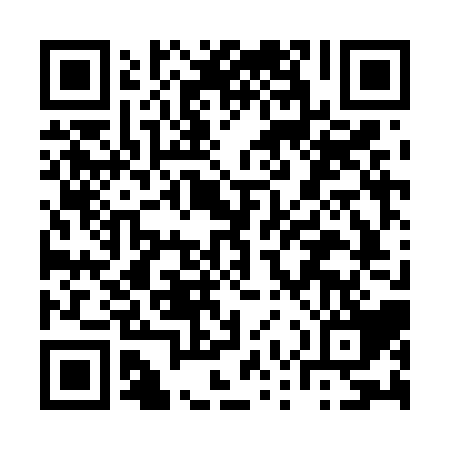 Ramadan times for Bapile, CameroonMon 11 Mar 2024 - Wed 10 Apr 2024High Latitude Method: NonePrayer Calculation Method: Muslim World LeagueAsar Calculation Method: ShafiPrayer times provided by https://www.salahtimes.comDateDayFajrSuhurSunriseDhuhrAsrIftarMaghribIsha11Mon5:045:046:1312:163:276:186:187:2312Tue5:045:046:1312:153:266:186:187:2313Wed5:045:046:1212:153:256:186:187:2314Thu5:035:036:1212:153:246:176:177:2215Fri5:035:036:1212:143:236:176:177:2216Sat5:025:026:1112:143:226:176:177:2217Sun5:025:026:1112:143:226:176:177:2218Mon5:025:026:1112:143:216:176:177:2219Tue5:015:016:1012:133:206:176:177:2120Wed5:015:016:1012:133:196:166:167:2121Thu5:015:016:0912:133:186:166:167:2122Fri5:005:006:0912:123:176:166:167:2123Sat5:005:006:0912:123:166:166:167:2124Sun4:594:596:0812:123:156:156:157:2025Mon4:594:596:0812:123:146:156:157:2026Tue4:594:596:0712:113:136:156:157:2027Wed4:584:586:0712:113:126:156:157:2028Thu4:584:586:0712:113:116:156:157:2029Fri4:574:576:0612:103:116:146:147:1930Sat4:574:576:0612:103:126:146:147:1931Sun4:564:566:0512:103:126:146:147:191Mon4:564:566:0512:093:136:146:147:192Tue4:554:556:0512:093:136:146:147:193Wed4:554:556:0412:093:146:136:137:194Thu4:554:556:0412:093:146:136:137:185Fri4:544:546:0312:083:146:136:137:186Sat4:544:546:0312:083:156:136:137:187Sun4:534:536:0312:083:156:136:137:188Mon4:534:536:0212:073:166:126:127:189Tue4:524:526:0212:073:166:126:127:1810Wed4:524:526:0212:073:166:126:127:18